Čtečky vhodné pro eVýpůjčky eReadingeReading.cz 4 Touch LightC-TECH Lexis (EBR-61)Energy eReader Pro HD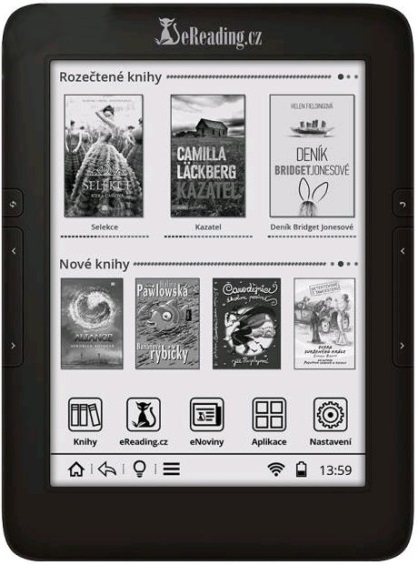 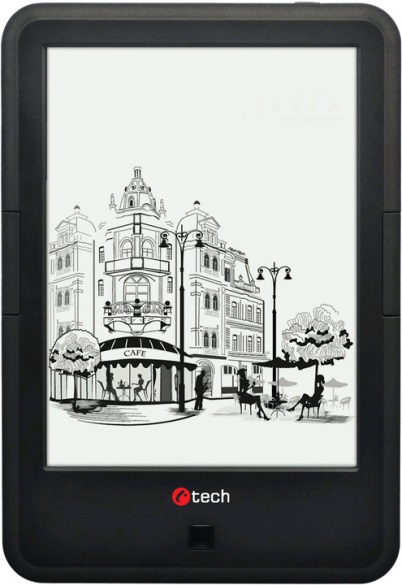 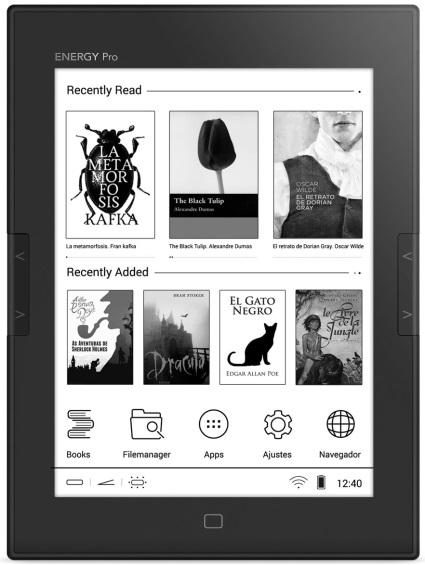 V prodejiVyprodánoAnoAnoRAM512MB, DDR3L512MB, DDR3L512MB, DDR3LProcesorRockchip RK3026Rockchip RK3026Rockchip RK3026Rychlost1000Mhz1000Mhz1000MhzJádraDual-Core ARM Cortex-A9Dual-Core ARM Cortex-A9Dual-Core ARM Cortex-A9GrafikaMali 400Mali 400Mali 400Displej6"6"6"Rozlišení1024x758, 212 ppi1024x758, 212 ppi1024x758, 212 ppiBarvy16 stupňů šedi16 stupňů šedi16 stupňů šediE-ink technologiePearl HDCarta HDCarta HDDotykkapacitníkapacitníkapacitníPodsvíceníAnoAnoAnoKapacita akumulátoru2000mAh, lithiová1700mAh, lithiová2800mAh, lithiováInterní úložiště4 GB8 GB8 GBAndroidJelly Bean 4.2.2Jelly Bean 4.2.2Jelly Bean 4.2.2Rozměr168x118x9mm171x117x9mm159x117x8mmVáha195g195g179gTlačítkavypínač, zpět, refresh, 2x kombinované stránkovánívypínač, zpět, stránka dopředu, stránka dozaduvypínač, domů, 2x kombinované stránkováníWifi802.11 b/g/n802.11 b/g/n802.11 b/g/nAudio-3.5mm jack, TTS-Zavření-Automatické uspání zavřením obalu-Google Play-AnoAnoVýpůjčkyAnoNutno doinstalovat  aplikaci  eReading.czNutno doinstalovat  aplikaci eReading.czVychází z modeluBoyue T61Onyx Boox C67MLBoyue T63inkBOOK Classic 2inkBOOK Prime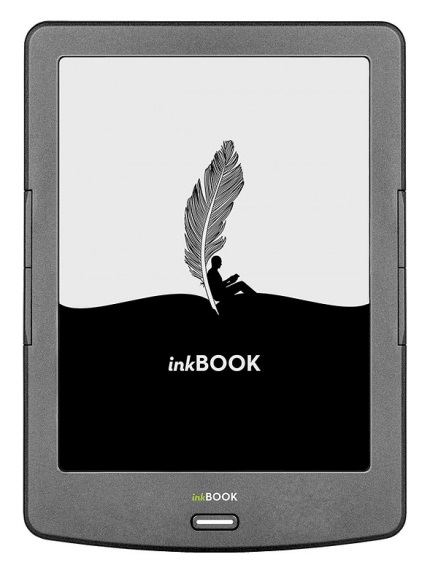 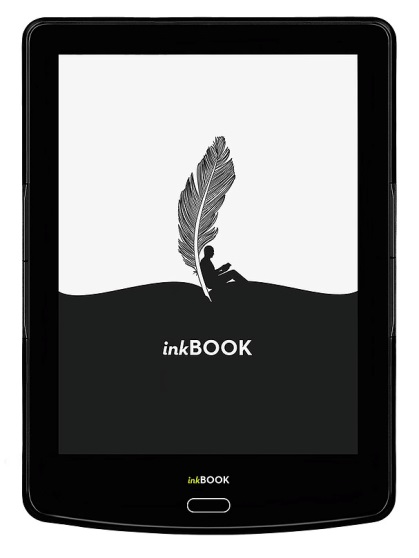 V prodejiANOANOBarvaŠedáČernáRAM512MB512MBProcesorDual-Core Cortex A9Quad-Core Cortex A9Rychlost1000Mhz1600MhzDisplej6"6"Rozlišení800×600 pixels (167 ppi)1024×768 pixels (212 dpi)Barvy16 stupňů šedi16 stupňů šediE-ink technologieCarta HDCarta HDFlat Glass Solution™AnoAnoRapid Refresh™ Technology-anoDotykkapacitníkapacitníPodsvícení-AnoKapacita akumulátoru2000mAh, lithiová2000mAh, lithiováInterní úložiště4 GB8 GBSlot paměti:microSD až do 32 GBmicroSD až do 32 GBAndroidJelly Bean 4.2.2Jelly Bean 4.2.2Rozměr159×114×9 mm159×114×9 mmVáha153 g168 gTlačítkavypínač, zpět, refresh, 2x kombinované stránkovánívypínač, zpět, stránka dopředu, stránka dozaduWifi802.11b/g/n)802.11b/g/nBluetooth:-AnoZavření-Automatické uspání zavřením obaluApp StoreAnoAnoVýpůjčkyNutno doinstalovat aplikaci eReading.czNutno doinstalovat  aplikaci eReading.czPodporované formáty: EPUB, PDF, MOBI, TXT, FB2, HTML, RTF, CHMEPUB, PDF, MOBI, TXT, FB2, HTML, RTF, CHM